АВТОПОРТРЕТ: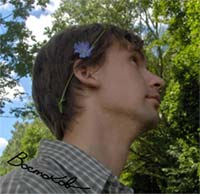 Рост: Средний.
Вес: Небольшой.
Глаза: Есть.
Появился на свет первого апреля, поэтому приглашение на день рождения все всегда считали шуткой, и праздновал я его в одиночестве.
В детском саду я очень хотел попасть в школу, а после того как попал, восемь лет хотел попасть обратно.
В художественном училище меня долго пытались научить правильно рисовать, затем плюнули на это дело и выдали диплом с «отличием». Отличием от чего, я так до сих пор и не понял. Если с отличием от всех остальных, то это верно.
Разочаровавшись в искусстве, я решил уйти в леса, чтобы стать ближе к дикой природе. Но лесов рядом не оказалось, поэтому я поступил в зоопарк.
Испытав на себе остроту зубов верблюда и твердость копыт кулана, а также не разобравшись до конца в том, кому все таки следует находиться в зоопарке за решеткой, отправился путешествовать.
В Камбодже страдал от грибков, в Англии от овсянки, а в России от издателей книг.
Писателем назвать себя не могу от крайней стеснительности, потому что привычен к мысли, что писатели, это Лев Толстой и Пушкин, а я не похож ни на того, ни на другого. 
Да, судя по-всему, меня вообще нет. 
С приветом, Я.